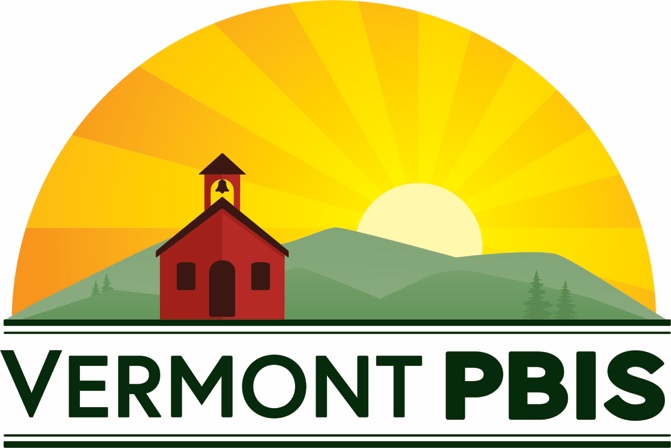 2020 Annual VTPBIS Virtual ForumOctober 7th, 2020Agenda (For complete session descriptions)(All forum materials can be found here)Questions? Contact Anne Dubie @ (802)233-23328:30 - 8:45 – Opening Remarks and Acknowledgements –   Sherry Schoenberg and Amy Wheeler-Sutton, Vermont PBIS Coordinators   Link to Join: https://us02web.zoom.us/j/871357933168:45 - 9:45 – Keynote Presentation: A VTPBIS Principal’s Perspective: How the strength of our PBIS framework helped us pivot during challenging times. Rick Dustin-Eichler, Principal, Dothan Brook School   Link to Join: https://us02web.zoom.us/j/8713579331610:15 - 11:45 – Workshop Sessions (Choose One):Introduction to PBISPresenters: VTPBIS State Team Members  Link to Join: https://us02web.zoom.us/j/86549948632Circles of Support: A Restorative Approach to Staff WellnessPresenter: Jon Kidde  Link to Join: https://us02web.zoom.us/j/86810351596Understanding and Practicing Function-Based ThinkingPresenter: Jeremy Tretiak  Link to Join: https://us02web.zoom.us/j/88542291424Crisis Prevention and Response In the COVID-19 Era: What we know and what we’ve learnedPresenters: Ken Kramberg, Amanda Babcock, and Judy Houde-Hardy  	  Link to Join: https://us02web.zoom.us/j/85995275503CANCELLED: Person-Centered Planning for Better OutcomesPresenter: Sherry Schoenberg  Link to Join: Essential Elements of Effective Collaboration: Using the VTmtss Framework to Improve Teaming Infrastructure and Effective Teaming StrategiesPresenters: Meg Porcella and Tracy Watterson, Vermont Agency of Education  Link to Join: https://us02web.zoom.us/j/89954646622Expanding your Inventory of Tier II SupportsPresenter: Kristin Beswick  Link to Join: https://us02web.zoom.us/j/85274144751Using Data to Determine Universal InterventionsPresenters: VTPBIS State Team Members  Link to Join: https://us02web.zoom.us/j/81747859136SEL is Not New: Enhancing What You’re Already DoingPresenter: Amy Wheeler-Sutton  Link to Join: https://us02web.zoom.us/j/85410600756Connecting Thoughts, Feelings, and Behaviors to Better Understand and Support Students with Complex NeedsPresenter: Lauralee Keach  Link to Join: https://zoom.us/j/97386084194CANCELLED: Authentic Family and Community Engagement Presenters: Holly Rouelle, Principal of Chamberlin School and Denise Goodnow, Principal of Thatcher Brook School  Link to Join: Nurturing and Supporting Staff Resilience in Challenging TimesPresenters: VTPBIS State Team Members  Link to Join: https://us02web.zoom.us/j/89584672597ISF Learning and Networking Session - From Planning to Action and Back AgainPresenters: Ami Flamini, Kim Yanek, and Kym Asam  Link to Join: https://us02web.zoom.us/j/84894966203LUNCH ON YOUR OWN12:30 - 1:15 – (Optional) Ignite Sessions or Team Time:VTPBIS Coordinators Networking Meeting (for school + SU/SD VTPBIS Coordinators) - Link to Join: https://zoom.us/j/92100538672SWIS Q & A - Link to Join: https://us02web.zoom.us/j/85855154153Rule 4500 and New AOE Guidance - Link to Join: https://us02web.zoom.us/j/83369157335Equitable Systems, Data, and Practices within PBIS – Link to Join: https://zoom.us/j/941615671891:30 - 3:00 – Afternoon Workshops Sessions with Featured National Speakers (Choose One):Using Your MTSS Framework to Navigate the 2020-2021 School YearPresenter: Brandi Simonsen, Co-Director PBIS Center  Link to Join: https://us02web.zoom.us/j/81123018415Considerations for Systematic Screening PK-12 in the COVID-19 Era: Universal Screening for Internalizing and Externalizing BehaviorsPresenter: Kathleen Lane, Professor in the Department of Special Education at the University of Kansas and Associate Vice Chancellor for Research  Link to Join: https://us02web.zoom.us/j/88139680628Centering Equity & Reducing Student Discipline through Culturally Sustaining Instructional PracticesPresenter: Ruthie Payno-Simmons, Equity Implementation Specialist, Michigan’s Multi-Tiered System of Supports Technical Assistance Center  Link to Join: https://zoom.us/j/91306255435Mental Health in Schools: All Hands-on Deck! Presenter: Susan Barrett, Director for Social Behavior Supports, Old Dominion University   Link to Join: https://zoom.us/j/97490550307